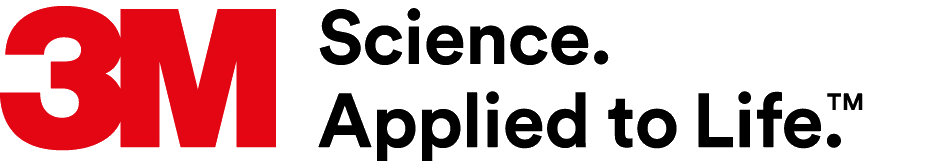 COMUNICATO STAMPA3M PROTAGONISTA ALLA DESIGN WEEK 2019:L’INTERIOR DESIGN IN MOSTRA ALLA STECCA DEGLI ARTIGIANIDurante la Design Week 2019 la Stecca degli Artigiani, tra il bosco verticale e la nuova biblioteca degli alberi, presso l’Isola Design District si trasformerà in un hub dove poter incontrare, attraverso i prodotti 3M, tecnologia e scienza applicate alla vita di tutti i giorni.Milano, 4 marzo 2019 – Alla Milan Design Week 2019 si rafforza la presenza di 3M che avrà una presenza diffusa per tutta la settimana del Fuorisalone: saranno numerose le novità e le soluzioni per architettura e design, con un focus particolare sulle decorazioni d’interni. Durante la settimana dal 9 al 14 aprile, la Stecca degli Artigiani, tra il bosco verticale e la nuova biblioteca degli alberi, presso l’Isola Design District, si trasformerà in un vero e proprio hub dove poter incontrare, attraverso i prodotti 3M, tecnologia e scienza applicate alla vita di tutti i giorni: protagonisti saranno i prodotti dedicati all’interior design.La grande novità del Fuorisalone 2019 sarà il 3M DI-NOC™ Glass, variante del 3M DI-NOC™ tradizionale che conta oltre 1000 finiture disponibili, rivestimenti che, attraverso un’applicazione frontale ed essendo filtrate dal vetro, godono di una nuova lucentezza inedita per i laminati esistenti. La perfetta adesione al vetro delle pellicole, offre così vita ad un nuovo materiale. Alla Design Week 2019 saranno presentate 20 pattern tra cui legno, metallo, tessuto, pietre, bianco assoluto e nero assoluto. Una soluzione che coniuga eleganza e praticità, perfetto dove sono necessarie qualità scenografiche, come ad esempio le hall dei palazzi, e dove pulizia e manutenzione sono fondamentali. Adatte anche all’applicazione in spazi di servizio come porte, pareti e partizioni in vetro ed altri elementi di arredo quali tavoli e sedie. L’altra grande novità 3M 2019/2020 è la collezione Fasara™: un ritorno al colore che, insieme alla goffratura e alla finitura opaca, proporrà rispetto alle soluzioni precedenti, un rinnovato senso estetico alle finiture per vetri. Saranno molte le nuove finiture presentate, più di 100: agli effetti sabbianti e acidati, delle primissime collezioni, si sono aggiunti i modelli geometrici (rigati e a pois), quelli sfumati, che variano dal trasparente allo specchiato; saranno presenti inoltre le trame naturali come la carta di riso o il lino, che grazie ad un gioco di proporzioni, risultano trasparenti da vicino e opache da lontano offrendo diversi livelli di privacy. Presenti alla Stecca degli Artigiani anche le altre soluzioni 3M Architectural Markets per proteggere, decorare e rinnovare numerose superfici, ad esempio il vetro e le murature: 3M Architectural Finishes, prodotti dedicati alle superfici opache 3M Windows Films che raccoglie tutte le soluzioni dedicate al vetro. Proprio alla Stecca degli Artigiani sarà prevista inoltre una suggestiva installazione, progettata a 4 mani dall’architetto Paola Silvia Coronel, Global Consultant di 3M, e da Byron Trotter, Product Development Specialist 3M: la vetrata posteriore della Stecca diventerà un vero e proprio foglio da disegno, dove tutte le finiture 3M saranno le protagoniste. L’esposizione sarà aperta dal 9 al 14 aprile, dalle 10:00 alle 24:00.3M3M traduce la scienza in soluzioni capaci di migliorare concretamente la vita di tutti i giorni. Con un fatturato di circa 32 miliardi di dollari USA e oltre 91 mila dipendenti, opera in 200 paesi del mondo. Dalla base di 46 piattaforme tecnologiche, 3M presenta soluzioni innovative in aree di eccellenza; solo qualche esempio: salute, automotive, sicurezza, industria, architettura, aereospace, grafica, energia, industria e consumo.In Italia 3M ha una presenza consolidata da più di 50 anni di attività, circa 700 collaboratori, un fatturato di 413 milioni di euro ed una vastissima gamma di soluzioni tecnologiche. I più elevati standard di sostenibilità caratterizzano la sede di Pioltello Malaspina (Milano), con un Innovation Center, sei Centri Tecnici, due stabilimenti, un Centro Distribuzione Europeo sul territorio.UFFICIO STAMPA 3M – MSL GroupAntonella Di Fattaantonella.di-fatta@ mslgroup.com06.57020338 - 334.7151318Maria Ginevra AmorusoMariaginevra.amoruso@mslgroup.com02.77336476 – 338.5366407